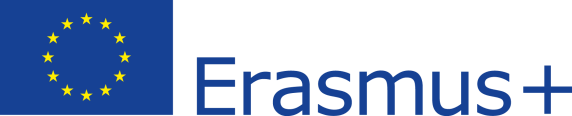 JELENTKEZZ PARKÉPÍTŐ EMELT SZINTŰ SZAKMAI GYAKORLATRA DÁNIÁBA!2020. MÁJUS 30 – JÚNIUS 13. (szakmai vizsgák után) – 2 hétHelyszín: Beder, Dánia – Green Academy iskola 18 diák, 2 tanár!!!!!!!!!!!!!!!	Jelentkezési határidő: november 29.	!!!!!!!!!!!!!!!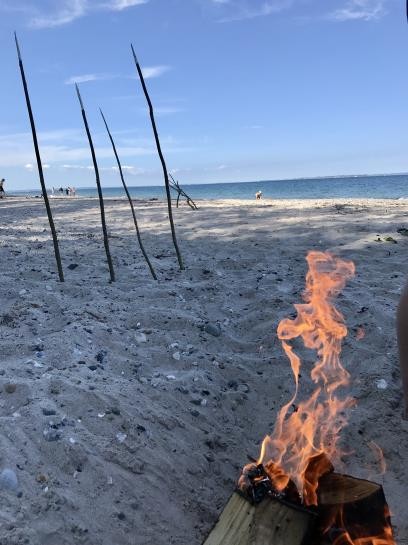 Kik jelentkezhetnek?Varga Márton iskola:parképítő és fenntartó képzésben résztvevő tanulók, akik már sikeresen teljesítették a 10 hetes dániai gyakorlatotJelentkezési feltételek:Europass angol nyelvű önéletrajzMotivációs levél (Magyarul)Leadás:Varga Márton: titkárságSzakmai programok:céglátogatások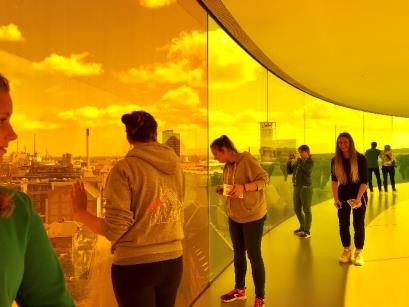 emelt szintű parképítő gyakorlatokSKILLS szerinti felkészítő gyakorlatokerő és munkagépek használatakertészeti burkoló munkák, térkövezés, felületkialakításdrón használatSzabadidős programok:Aarhus városa (Aros Múzeum, Den Gamle By, Salling Rooftop, stb.)Tengerpart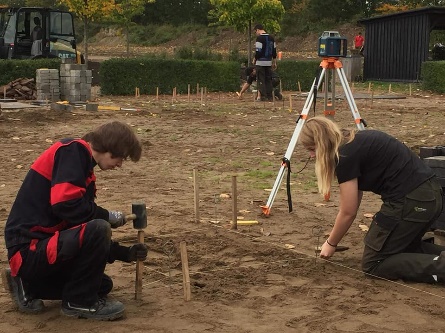 Marselisborg (Dán királynő nyári rezidenciája)Marselisborg szarvas parkMoesgård MuseumEllátás:napi háromszori étkezés, hétvégén önellátáskollégiumi 2 ágyas szobák fürdőszobávalutazás repülővel (Ryanair – Budapest-Billund közvetlen járat)MINDEN ERASMUS PROGRAM A DIÁKOK SZÁMÁRA INGYENES!!!